CONV./041/2017.Asunto: Convocatoria.C. PRESIDENTE MUNICIPALP R E S E N T E :Por instrucciones del Ciudadano Presidente Municipal GABRIEL VÁSQUEZ ANDRADE me permito saludarlo (a) y a la vez comunicarle, que en mi carácter de Secretario y Síndico, y atendiendo a lo dispuesto a lo establecido en el numeral 29 fracción I; 31 y 47, de la Ley del Gobierno y la Administración Pública Municipal del Estado de Jalisco, así como del Artículo 163 fracción XII del Reglamento de La Administración Pública Municipal de Ayotlán, Jalisco; se le CONVOCA a la Cuadragésima Primera Sesión Ordinaria de Ayuntamiento, la cual se llevará a cabo en la Sala de Sesiones ubicada en la Presidencia Municipal (Planta Alta) con domicilio en la calle Clemente Aguirre número 30, Colonia Centro, en punto de las 11:00 a.m. del día 18 de Enero del 2018 bajo el siguiente:ORDEN DEL DIA:Pase de lista de asistencia, verificación y declaración del Quórum.-------------------------------------------------------------------Lectura y aprobación del orden del día.-------------------------------Lectura, Aprobación y Firma del acta anterior.----------------------Presentación, análisis y en su caso aprobación para llevar a cabo la firma de convenio para la ejecución de Obras y Talleres en la Delegación de La Ribera, mediante el Programa de Infraestructura (Vertiente Infraestructura para el HÁBITAT), Ejercicio Fiscal 2017”.---------------------------------------------------Presentación, análisis y en su caso aprobación de la solicitud de la Oficialía del Registro Civil para llevar a cabo el empastado de las actas de los diferentes levantamientos realizados, correspondientes al año 2017.------------------------------------------ Presentación y análisis para la autorización y declaración de regularización formal de los inmuebles con expedientes de la Comisión Municipal de Regularización (COMUR) -------------------Presentación, análisis y en su caso aprobación de la solicitud de la Encargada de Recursos Humanos para reintegrar de la cuenta de Fortalecimiento Municipal, a la cuenta de Tesorería, el monto  de:---------------------------------------------------------------------------$ 16,037.00 (dieciséis mil treinta y siete pesos 00/100 m.n.), que fueron tomados por equivocación para el pago de nómina de los pensionados de Seguridad Pública Municipal, referente a la primera quincena del mes de Enero del 2018.-----------------------Presentación, análisis y en su caso aprobación del informe de gastos, correspondiente a los meses de Septiembre del 2017. ---Presentación, análisis y en su caso aprobación para la firma de Convenio Fondo Jalisco de Animación Cultural con la Secretaría de Cultura del Estado.---------------------------------------------------Presentación, análisis y en su caso aprobación para que la Hacienda Municipal realice los movimientos para el reintegro de la cuenta de Tesorería Municipal a la cuenta del Fondo para la Infraestructura Social (FAIS); la cantidad de $ 7,200.00 (siete mil doscientos pesos 00/100 m.n.), que fueron tomados erróneamente para la ejecución de obra designada bajo la modalidad de obra directa.----------------------------------------------Presentación, análisis y en su caso aprobación para otorgar la aportación del Municipio para la celebración de las fiestas artísticas y culturales del mes de Noviembre de 2017.-------------Presentación, análisis y en su caso aprobación de la solicitud de la Secretaría General para llevar a cabo el empastado de las actas de las Sesiones de Ayuntamiento, correspondientes al año 2016 y 2017.--------------------------------------------------------------------- Asuntos del Presidente Municipal.-------------------------------------a).- Presentación, análisis y en su caso aprobación de los apoyos otorgados a personas de escasos recursos del Municipio, correspondientes al mes de Febrero del 2017.-----------------------b).- Autorización para otorgar a la Secretaría General a cargo de la L.C.P. SANDRA ESCOTO LÓPEZ, un fondo fijo de caja, para gastos urgentes de la Presidencia Municipal.------------------------c).- Ratificación del nombramiento del Enlace Municipal para que representante este H. Ayuntamiento dentro del Programa “Mochilas con los Útiles.------------------------------------------------XIV. Asuntos Varios.---------------------------------------------------------------XV. Clausura de la Sesión.--------------------------------------------------------Sin más por el momento me despido agradeciéndole sus finas atenciones.A T E N T A M E N T E:Ayotlán, Jalisco;  a 17 de Enero del 2018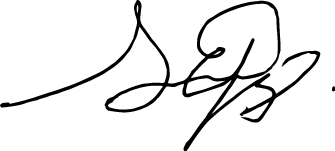 L.C.P. SANDRA ESCOTO LÓPEZSECRETARIO Y SÍNDICOC.c.p. Acuse.